May 22, 2022JOIN US FOR THE FOLLOWING FAMILY FRIENDLY EVENTS:ICONOGRAPHY WORKSHOP: JUNE 5 at 11:30, register: knestro@icloud.com JUNE 11 at 4pm: Concert on the Lawn, raffle, food, byob, fun!PRELUDE, OPENING PRAYER, WELCOME, & ANNOUNCEMENTSWORSHIP IN SONG	SONG: Come Thou Fount of Every BlessingVerse 1: Come Thou fount of ev'ry blessing; Tune my heart to sing Thy grace; Streams of mercy never ceasing; Call for songs of loudest praise; Teach me some melodious sonnet; Sung by flaming tongues above; Praise the mount I'm fixed upon it; Mount of Thy redeeming loveVerse 2: Here I raise mine Ebenezer; Hither by Thy help I'm come; And I hope by Thy good pleasure; Safely to arrive at home; Jesus sought me when a stranger; Wand'ring from the fold of God; He to rescue me from danger; Interposed His precious bloodVerse 3: O to grace how great a debtor; Daily I'm constrained to be; Let Thy grace Lord like a fetter; Bind my wand'ring heart to Thee; Prone to wander Lord I feel it; Prone to leave the God I love; Here's my heart Lord take and seal it; Seal it for Thy courts above	SONG: “Mystery of Love,” Sufjan StevensHYMN: “Morning Has Broken”Morning has broken like the first morning; blackbird has spoken like the first bird.Praise for the singing!  Praise for the morning!  Praise for them, springing fresh from the Word! PRAYER OF CONFESSION, PARDON, AND PEACE Almighty God, we confess that we are often swept up in the tide of our times.  We fail in our calling to be your holy people.  We are moved more by private ambition than by justice for all.  We dream more of our own benefit than of service and sacrifice.  We call on you without offering our hearts, without nourishing our souls, without cultivating our faith.  Help us to make room in our hearts and lives for you.  Forgive us, revive us, and reshape us in your image.  AmenCHILDREN’S SERMON REVELATION 21:10, 22-22:510And in the spirit he carried me away to a great, high mountain and showed me the holy city Jerusalem coming down out of heaven from God.22 I saw no temple in the city, for its temple is the Lord God the Almighty and the Lamb. 23And the city has no need of sun or moon to shine on it, for the glory of God is its light, and its lamp is the Lamb. 24The nations will walk by its light, and the kings of the earth will bring their glory into it. 25Its gates will never be shut by day—and there will be no night there.26People will bring into it the glory and the honor of the nations. 27But nothing unclean will enter it, nor anyone who practices abomination or falsehood, but only those who are written in the Lamb’s book of life.Then the angel showed me the river of the water of life, bright as crystal, flowing from the throne of God and of the Lamb 2through the middle of the street of the city. On either side of the river is the tree of life with its twelve kinds of fruit, producing its fruit each month; and the leaves of the tree are for the healing of the nations. 3Nothing accursed will be found there any more. But the throne of God and of the Lamb will be in it, and his servants will worship him; 4they will see his face, and his name will be on their foreheads. 5And there will be no more night; they need no light of lamp or sun, for the Lord God will be their light, and they will reign for ever and ever.JOHN 14:23-29Jesus answered him, ‘Those who love me will keep my word, and my Father will love them, and we will come to them and make our home with them. 24Whoever does not love me does not keep my words; and the word that you hear is not mine, but is from the Father who sent me.25 ‘I have said these things to you while I am still with you. 26But the Advocate, the Holy Spirit, whom the Father will send in my name, will teach you everything, and remind you of all that I have said to you.27Peace I leave with you; my peace I give to you. I do not give to you as the world gives. Do not let your hearts be troubled, and do not let them be afraid. 28You heard me say to you, “I am going away, and I am coming to you.” If you loved me, you would rejoice that I am going to the Father, because the Father is greater than I. 29And now I have told you this before it occurs, so that when it does occur, you may believe.SERMON *HYMN: #276 Holy God We Praise Your NameJOYS & CONCERNS, PRAYERS OF THE CHURCH, LORD’S PRAYER	Lord, in your mercy… Hear our prayers.OFFERING: Thank you for supporting our ministries!SONG: “I Could Sing Of Your Love Forever”Chorus: I could sing of Your love forever; I could sing of Your love forever; I could sing of Your love forever; I could sing of Your love foreverBENEDICTION & POSTLUDE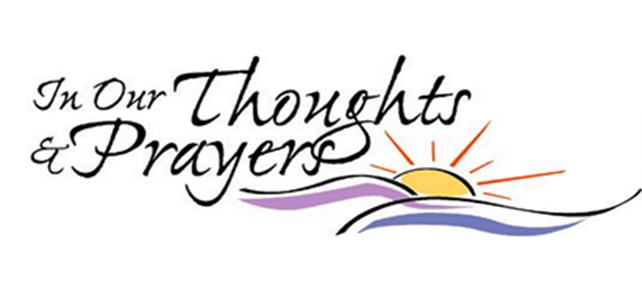 PRAYER LISTTo add to our prayer list please email Pastor Tim with a brief description of your prayer.  Please indicate if you would like the prayer to be listed on an ongoing basis.  tim.hare@trumbullcc.org. Bob & Rita Bennett, prayers for healingMitchel Archer, continued recovery and help with new prostheses  Muirgheal Coffin, prayers for continued good health as she struggles with seizure disorderThe Balogh Family grieving the loss of Mary after a very courageous battle with cancer.Linda Mancinelli, cancer free and recovering well from surgery! Douglas Mihalko, Karolina Szabo’s son’s brother in law, diagnosed with cancerOliver Tiesler, born on April 12 to Sophie and Paul!  Praise God!Trevor Vincent Sando, born on April 11 to Emily and Matt!  Praise God again!Michelle Consolati as she prepares for hip surgery.